הודעה לעיתונות:הציפיות לאינפלציה מהמקורות השוניםהציפיות לאינפלציה משוק ההון מוגדרות כיחס בין התשואות של אג"ח ממשלתיות לא-צמודות לתשואות של אג"ח ממשלתיות צמודות (Break-even Inflation), והן כוללות מרכיב של פרמיית סיכון אינפלציונית וכן הטיות שונות הנובעות מהבדלי המיסוי והנזילות הקיימים בין הסוגים השונים של איגרות החוב. הציפיות לאינפלציה הנגזרות משוק ההון כוללות מרכיב של פרמיות וכן הטיות שונות הנובעות מהבדלי המיסוי, נזילות או עומק שוק. להערכותינו בחודש ינואר 2024,  ההטיה בציפיות לאופק של שנה גדולות מהרגיל.הסבר על אופן החישוב של הציפיות מופיע בכתובת:  https://www.boi.org.il/boi_files/Statistics/inflation_expectations_boi.docxהציפיות פורוורד הן ציפיות לאינפלציה במהלך תקופה עתידית. הציפיות פורוורד  (k,j)exp   מחושבות על ידי גזירתן מתוך הציפיות   ל - k שנים ול- j שנים. כלומר: 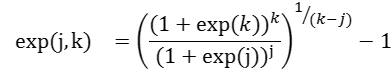 		כאשר (j,k)exp  הן הציפיות פורוורד לאינפלציה מסוף השנה ה-j  עד סוף השנה ה-k. כך למשל, (3,5)exp  הן הציפיות מסוף השנה השלישית עד סוף השנה החמישית. ו-(k)exp הציפיות ל-k שנים, למשל ל-5 שנים. כל הציפיות מוצגות במונחים שנתיים.ציפיות פורוורד לשנים שלמות, מסוף השנה השלישית ועד סוף השנה החמישית.ציפיות פורוורד לשנים שלמות, מסוף השנה החמישית ועד סוף השנה העשירית.ממוצע פשוט של תחזיות לאינפלציה של בנקים מסחריים וחברות ייעוץ כלכלי המוסרים לבנק ישראל את תחזיותיהם באופן סדיר.הציפיות הנגזרות מהריביות הפנימיות של חמשת הבנקים הגדולים, המחושבות כיחס בין הריביות הלא צמודות לריביות הצמודות למדד. הריבית הפנימית מחושבת עבור כל בנק כממוצע בין המחיר השולי שלו לגיוס מקורות (פיקדונות) והמחיר השולי שלו להקצאת שימושים (אשראי).עבור ציפיות משוק ההון, מהריביות הפנימיות ומחוזי אינפלציה - ממוצע לחודש מדדי (מהמדד הקודם ועד לנתון האחרון הקיים לפני פרסום המדד הנוכחי), עבור התחזיות  – ממוצע של התחזיות שעודכנו לאחר פרסום המדד.ציפיות לשנה מחוזי אינפלציה - ממוצע ציטוטי שוק ועיבודי בנק ישראל.בנק ישראלדוברות והסברה כלכלית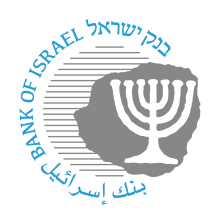 ‏ירושלים, ‏י"ג סיון תשפ"ד‏‏‏19 יוני 2024הציפיות משוק ההון‎1 לשנה הראשונההציפיות משוק ההון‎1 לשנה השנייה (פורוורד) הציפיות משוק ההון‎1 לשנה השלישית (פורוורד) הציפיות משוק ההון‎1      ל 5-3  שנים (פורוורד)‎2הציפיות משוק ההון‎1 לחמש שנים הציפיות משוק ההון‎1      ל 10-5  שנים (פורוורד) ‎3ממוצע תחזיות‎4 האינפלציה ל-12 חודשים קדימהציפיות לשנה הנגזרות מהריביות הפנימיות‎5ציפיות לשנה מחוזי אינפלציה7הנתונים השנתיים:20191.11.41.51.61.51.71.20.91.120200.00.91.31.41.01.60.50.20.220211.92.12.12.02.02.01.21.31.820223.13.02.82.52.82.32.82.83.020232.82.62.52.52.62.72.82.82.9הנתונים החודשיים2023ינואר2.42.72.62.52.52.62.82.72.6פברואר2.92.72.72.62.72.72.82.82.9מרץ3.22.52.62.72.72.73.03.23.2אפריל3.12.62.62.62.72.73.03.03.0מאי2.92.72.52.62.62.73.03.03.0יוני2.92.62.52.52.62.72.92.92.9יולי2.82.82.62.62.72.82.82.82.9אוגוסט2.72.72.72.42.62.72.82.82.8ספטמבר2.72.72.52.52.62.72.82.82.9אוקטובר2.72.62.62.52.52.82.72.82.8נובמבר2.42.32.32.42.42.62.52.62.7דצמבר2.82.02.32.42.42.62.42.52.42024ינואר3.22.02.32.52.52.82.52.52.5פברואר2.92.42.52.42.52.82.72.52.6מרץ2.82.42.52.52.52.82.82.62.6אפריל3.12.62.62.62.72.82.92.72.8מאי3.02.72.72.62.72.72.92.93.0הנתון השוטף‎63.12.72.72.62.72.62.92.93.0